健康管理チェック表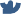 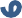 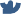 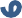 学籍番号　　	氏名　　　　　　　　　　　　　　毎朝（休日含む）自宅で、健康管理チェック表を用いて、自己の体調をチェックし、記録する。　　　　※看護学部の実習時は、毎朝自宅、実習先、夕方自宅とする。体温は数字を記入し、症状の欄には、有もしくは無を記入する。有の場合は症状を記載する。行動記録は、その日に居た場所を記載する。発熱（37.5℃以上）、もしくは何らかの症状がある場合は、欠席する。欠席する場合は、教務課（0749-43-7510）に連絡をすること。学内（実習先含む）では、マスクの着用と手洗い・手指消毒を徹底すること。本表は、過去～現在まで順に綴じて、通学する際、常時携帯すること。日（曜日）時間体温症状  症状  行動記録(自宅、施設、大学、図書館、飲食店、スーパー等)，他府県移動の有無等日（曜日）時間体温有・無倦怠感、咳、痰、咽頭痛、鼻汁、 味覚・嗅覚異常、咳止めや解熱剤使用等行動記録(自宅、施設、大学、図書館、飲食店、スーパー等)，他府県移動の有無等日（	）:℃日（	）:℃日（	）:℃日（	）:℃日（	）:℃日（	）:℃日（	）:℃日（	）:℃日（	）:℃日（	）:℃日（	）:℃日（	）:℃日（	）:℃日（	）:℃